Living without Technology BackgroundWe depend on technological advancements daily. Weather it is simply waking to the alarm clock every morning or depending GPS in our vehicles to provide directions in unknown areas our lives are shaped by hundreds of inventions that make our lives easier, allow us to live more comfortably and be more productive. Description:Students will identify technologies in their homes that they depend on in their daily lives and agree to live without these technologies for a 24 hour period. This lesson will provide students with the opportunity to realize how much technology they depend on every day while allowing them to experience how technology makes our lives easier. By observation, this lesson will also help give students a glimpse into what life might be like before the introduction of many of the modern conveniences we depend on every day.Learning Goal:Students will develop an understanding of how dependant we have become on technological advancements and understand what modern conveniences really are. Students will identify technologies that have made our lives easier and more efficient.Students will recognize how technology is crucial to our everyday life.Students will identify and understand modern conveniences.Students will analyse the benefits and/or downfalls of 20th century technologies.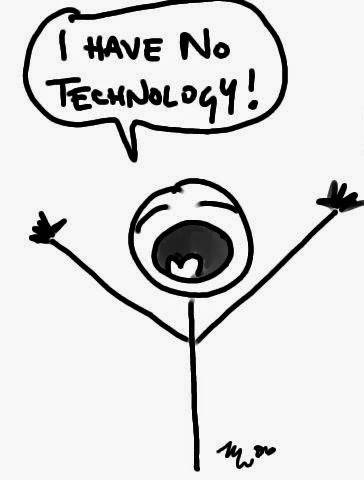 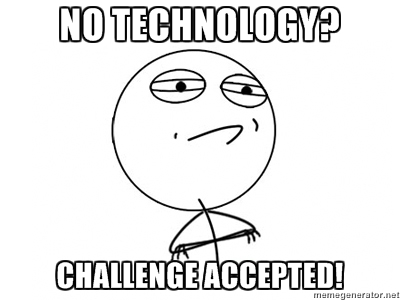 Living Without Technology AssignmentHow to complete the Assignment:Choose one day on the weekend to complete the assignment.Give up technology use as much as possible for the 24 h period of time.Keep a journal during the 24 h period:Begin your journal as soon as you wake upMake an entry every 2 hours (during awake time) include:Feelings related to technology you are giving upHow your daily routine has changedWhat technology you are able to give up easilyThe challenges of giving up technologyWhat technology you were unable to give up and whyAdd your completed journal to your portfolioIn-Class Follow-upRespond to the two questions below in your class portfolio:Describe one piece of technology that you could not live without and why.What is a modern convince? Give some examples of modern convinces we depend on daily.What are the benefits  of 20th century technology?What are some downfalls of 20th century technology?